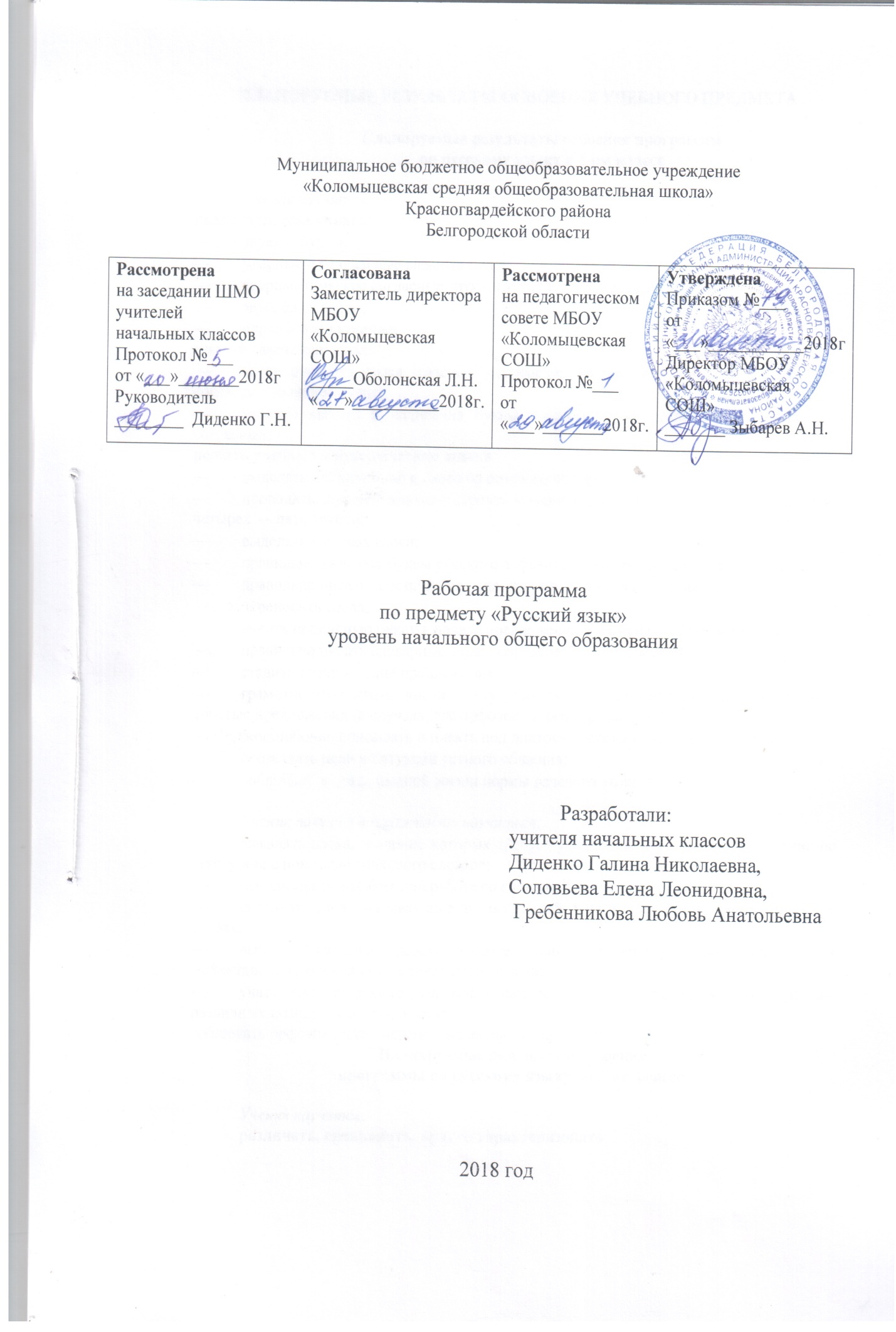 ПЛАНИРУЕМЫЕ РЕЗУЛЬТАТЫ ОСВОЕНИЯ УЧЕБНОГО ПРЕДМЕТАПланируемые результаты освоения программы по русскому языку в 1-ом классеУченик научится:различать, сравнивать:звуки и буквы;ударные и безударные гласные звуки;твердые и мягкие согласные звуки, глухие и звонкие согласные звуки;звук, слог, слово;слово и предложение;кратко характеризовать:звуки русского языка (гласные ударные/безударные, согласные твердые/мягкие, согласные звонкие/глухие);условия выбора и написания буквы гласного звука после мягких и твердых согласных;решать учебные и практические задачи:выделять предложение и слово из речевого потока;проводить звуковой анализ и строить модели звукового состава слов, состоящих из четырех — пяти звуков;выделять в словах слоги;правильно называть буквы русского алфавита, знать их последовательность;правильно писать сочетания ча - ща, чу - щу, жи - ши под ударением;переносить слова;писать прописную букву в начале предложения и в именах собственных;правильно писать словарные слова, определенные программой;ставить точку в конце предложения;грамотно записывать под диктовку учителя и самостоятельно отдельные слова и простые предложения (в случаях, где орфоэпия и орфография совпадают);безошибочно списывать и писать под диктовку тексты объемом 15-30 слов;осознавать цели и ситуации устного общения;соблюдать в повседневной жизни нормы речевого этикета.Ученик получит возможность научиться:выявлять слова, значение которых требует уточнения, и уточнять их значение по тексту или с помощью толкового словаря;использовать алфавит при работе со словарями и справочниками;различать слова, называющие предметы, действия и признаки; задавать вопросы к словам;выбирать языковые средства в соответствии с целями и условиями общения для эффективного решения коммуникативной задачи;участвовать в диалоге, учитывать разные мнения и стремиться к координации различных позиций в сотрудничестве;соблюдать орфоэпические нормы и правильную интонацию.Планируемые результаты освоения программы по русскому языку во 2-ом классе.Ученик научится:различать, сравнивать, кратко характеризовать:парные и непарные по твердости – мягкости согласные звуки, парные и непарные по звонкости – глухости согласные звуки;изменяемые и неизменяемые слова;формы слова и однокоренные слова;однокоренные слова и синонимы, однокоренные слова и слова с омонимичными корнями;предложения по цели высказывания;предложения с восклицательной и невосклицательной интонацией;выделять, находить:в словах с однозначно выделяемыми морфемами окончание, корень, суффикс, приставку;лексическое значение слова в толковом словаре;основную мысль текста;решать учебные и практические задачи:делить слова на слоги;использовать алфавит при работе со словарями и справочниками; подбирать однокоренные слова;определять (уточнять) написание слова по орфографическому словарю учебника;безошибочно списывать и писать под диктовку тексты объемом 45-60 слов;проверять собственный и предложенный тексты, находить и исправлять орфографические и пунктуационные ошибки;подбирать заголовок к предложенному тексту, озаглавливать собственный текст;исправлять деформированный текст (с нарушенным порядком следования частей);применять правила правописания:перенос слов;проверяемые безударные гласные в корнях слов; парные звонкие и глухие согласные в корнях слов; непроизносимые согласные; непроверяемые гласные и согласные в корнях слов (словарные слова, определенные программой);разделительные твердый и мягкий знаки;правописание приставок: об-, от-, до-, по-, под-, про-; за-, на-, над-раздельное написание предлогов с другими словами (кроме личных местоимений); Ученик получит возможность научиться:устанавливать значение суффиксов и приставок (в словах с однозначно выделяемыми морфемами);определять способы образования слов (суффиксальный, приставочный, приставочно-суффиксальный);различать однозначные и многозначные слова;наблюдать за использованием в тексте слов в переносном значении и омонимов;подбирать синонимы для устранения повторов в тексте; подбирать антонимы для точной характеристики предметов при их сравнении;наблюдать за использованием в текстах устаревших слов и фразеологизмов;применять правило правописания суффиксов имен существительных: - онок, -енок; -ок; -ек; -ик; -ость;применять правило правописания суффиксов имен прилагательных: -ов, -ев, -ив, -чив, -лив;подбирать примеры слов с определенной орфограммой;при работе над ошибками осознавать причины появления ошибки и определять способы действий, помогающих предотвратить ее в последующих письменных работах;определять по предложенным заголовкам содержание текста;составлять план текста;определять тип текста: повествование, описание, рассуждение;соблюдать нормы современного русского литературного языка в собственной речи и оценивать соблюдение этих норм в речи собеседников (в объеме представленного в учебнике материала).Планируемые результаты освоения программы по русскому языку в 3-ем классе.Ученик научится:различать, сравнивать, кратко характеризовать:имя существительное, имя прилагательное, личное местоимение;виды предложений по цели высказывания и интонации;главные (подлежащее и сказуемое) и второстепенные члены предложения; выделять, находитьсобственные имена существительные;личные местоимения 1, 2, 3-го лица;грамматическую основу простого двусоставного предложения;в простом предложении однородные члены (как главные, так и второстепенные);решать учебные и практические задачиопределять род изменяемых имен существительных;устанавливать форму числа (единственное или множественное) имени существительного;задавать падежные вопросы и определять падеж имени существительного;определять принадлежность имен существительных к 1, 2, 3-ему склонению;устанавливать при помощи смысловых (синтаксических) вопросов связь между словами в предложении;находить предложения с однородными членами без союзов и с союзами и, а, но;использовать разные способы решения орфографической задачи в зависимости от места орфограммы в слове;подбирать примеры слов с определенной орфограммой;определять (уточнять) написание слова по орфографическому словарю учебника;безошибочно списывать и писать под диктовку тексты объемом 65–80 слов;проверять собственный и предложенный тексты, находить и исправлять орфографические и пунктуационные ошибки;составлять план собственного и предложенного текста;определять тип текста: повествование, описание, рассуждение;корректировать тексты с нарушенным порядком предложений и абзацев;составлять собственные тексты в жанре письма;применять правила правописания:приставки, оканчивающиеся на з, с;непроверяемые гласные и согласные в корне слова (словарные слова, определенные программой);буквы о, ё после шипящих в корнях слов;буквы и, ы после ц в различных частях слов;мягкий знак после шипящих на конце имён существительных;безударные гласные в падежных окончаниях имен существительных; буквы о, е в окончаниях имен существительных после шипящих и ц;безударные гласные в падежных окончаниях имен прилагательных;раздельное написание предлогов с личными местоимениями;знаки препинания при однородных членах предложения с союзами и, а, но и без союзов.Ученик получит возможность научиться:проводить по предложенному в учебнике алгоритму фонетический разбор слова и разбор слова по составу (в словах с однозначно выделяемыми морфемами);устанавливать род неизменяемых имен существительных (наиболее употребительные слова);склонять личные местоимения;различать падежные и смысловые (синтаксические) вопросы;находить второстепенные члены предложения: определение, обстоятельство, дополнение; самостоятельно составлять предложения с однородными членами без союзов и с союзами и, а, но;разбирать по членам простое двусоставное предложение;применять правило правописания соединительных гласных о, е в сложных словах;применять правило правописания суффиксов имен существительных –ок, -ец, -иц, сочетаний ичк, ечк, инк, енк;применять правило правописания безударных гласных в падежных окончаниях имен существительных на -ий, -ия, -ие;при работе над ошибками осознавать причины появления ошибки и определять способы действий, помогающих предотвратить ее в последующих письменных работах;писать подробные изложения;создавать собственные тексты (писать сочинения) с учетом правильности, богатства и выразительности письменной речи;соблюдать нормы современного русского литературного языка в собственной речи и оценивать соблюдение этих норм в речи собеседников (в объеме представленного в учебнике материала).Планируемые результаты освоения программы по русскому языку в 4-ом классе.Ученик научится:различать, сравнивать, кратко характеризоватьимя существительное, имя прилагательное, личное местоимение, глагол;слово, словосочетание и предложение;выделять, находитьначальную форму глагола;глаголы в формах настоящего, прошедшего и будущего времени;глаголы в формах 1, 2, 3-его лица;решать учебные и практические задачиопределять спряжение глагола;устанавливать при помощи смысловых (синтаксических) вопросов связь между словами в словосочетании и предложении;разбирать по членам простое двусоставное предложение;использовать разные способы решения орфографической задачи в зависимости от места орфограммы в слове;подбирать примеры слов с определенной орфограммой;определять (уточнять) написание слова по орфографическому словарю учебника;безошибочно списывать и писать под диктовку тексты объемом 80–100 слов;проверять собственный и предложенный тексты, находить и исправлять орфографические и пунктуационные ошибки;применять правила правописаниянепроверяемые гласные и согласные в корне слова (словарные слова, определенные программой);не с глаголами;мягкий знак после шипящих на конце глаголов; мягкий знак в глаголах в сочетании –ться;безударные личные окончания глаголов. Ученик получит возможность научиться:проводить по предложенному в учебнике алгоритму морфологический анализ имени существительного, имени прилагательного, глагола и наречия;проводить по предложенному в учебнике алгоритму синтаксический анализ простого двусоставного предложения;определять вид глагола;находить наречие и имя числительное в тексте;применять правило правописания суффиксов глаголов –ива/-ыва, -ова/-ева;применять правило правописания гласных в окончаниях глаголов прошедшего времени;применять правило правописания букв а, о на конце наречий;применять правило правописания мягкого знака на конце наречий;применять правило правописания слитного и раздельного написание числительных;применять правило правописания мягкого знака в именах числительных;при работе над ошибками осознавать причины появления ошибки и определять способы действий, помогающих предотвратить ее в последующих письменных работах;применять правило постановки запятой между частями сложного предложения (простейшие случаи);письменно пересказывать текст (писать изложения) подробно, выборочно, от другого лица;соблюдать нормы современного русского литературного языка в собственной речи и оценивать соблюдение этих норм в речи собеседников (в объеме представленного в учебнике материала).СОДЕРЖАНИЕ УЧЕБНОГО ПРЕДМЕТА1 класс (85 ч)Фонетика и орфоэпия. Звуки речи. Гласные и согласные звуки. Различение ударных и безударных гласных звуков. Различение твердых и мягких согласных звуков, звонких и глухих согласных звуков. Звуковой анализ слова, работа со звуковыми моделями: построение модели звукового состава слова, подбор слов, соответствующих заданной модели.Слог как минимальная произносительная единица. Деление слов на слоги (без стечения согласных). Ударение.Произношение звуков и сочетаний звуков в соответствии с нормами современного русского литературного языка.Графика и орфография. Различение звуков и букв. Обозначение на письме мягкости согласных звуков. Функции ь: 1) показатель мягкости предшествующего согласного; 2) разделительный. Русский алфавит: правильное называние букв, знание их последовательности. Использование алфавита для упорядочения списка слов.Письмо слов и предложений с соблюдением гигиенических норм. Усвоение приемов и последовательности правильного списывания текста. Ознакомление с правилами правописания и их применение:раздельное написание слов;прописная (заглавная) буква в начале предложения, в именах собственных; обозначения гласных после шипящих (ча – ща, чу – щу, жи – ши);сочетания чк,чн; перенос слов; непроверяемые гласные и согласные в корнях слов (словарные слова, определенные программой); знаки препинания в конце предложения.Письмо под диктовку слов и предложений, написание которых не расходится с их произношением. Слово и предложение. Пунктуация. Понимание слова как единства звучания и значения. Выявление слов, значение которых требует уточнения. Определение значения слова по тексту или уточнение значения с помощью толкового словаря. Слова, называющие предметы, действия и признаки. Словообразовательные связи между словами. Родственные слова. Наблюдение за использованием в тексте многозначных слов, синонимов, омонимов (ознакомление без введения терминологии).Работа с предложением: замена слов, восстановление деформированных предложения. Знаки препинания в конце предложения. Развитие речи Осознание цели и ситуации устного общения. Выбор языковых средств в соответствии с целями и условиями общения для эффективного решения коммуникативной задачи. Практическое овладение диалогической формой речи. Овладение умениями начать, поддержать, закончить разговор, привлечь внимание, задать вопрос и т.п. Овладение нормами речевого этикета в ситуациях учебного и бытового общения (приветствие, прощание, извинение, благодарность, обращение с просьбой). Соблюдение орфоэпических норм и правильной интонации.Сочинение небольших рассказов (по материалам собственных игр, занятий, наблюдений). Восстановление деформированного текста повествовательного характера.2 класс (5 ч в неделю; 170 часов)I. «Как устроен наш язык» (основы лингвистических знаний) (57 ч)1.1. Фонетика и графика (10 ч)Повторение изученного в 1-ом классе: различение звуков и букв; различение ударных и безударных гласных звуков, твердых и мягких согласных звуков, звонких и глухих согласных звуков. Обозначение на письме мягкости согласных звуков. Определение парных и непарных по твердости-мягкости согласных звуков. Определение парных и непарных по звонкости-глухости согласных звуков. Установление соотношения звукового и буквенного состава в словах типа двор, день; в словах с йотированными гласными е, ё, ю, я, в словах с непроизносимыми согласными.Деление слов на слоги.Использование алфавита при работе со словарями и справочниками.1.2. Орфоэпия. Произношение звуков и сочетаний звуков, ударение в словах в соответствии с нормами современного русского литературного языка. 1.3. Слово и предложение (6 ч)Понимание слова как единства звучания (написания) и значения. Слова с предметным значением — имена существительные. Слова, называющие признаки — имена прилагательные. Слова, обозначающие действия — глаголы.Предложение. Отличие предложения от слова. Различение предложений по цели высказывания: повествовательные, вопросительные и побудительные предложения; по эмоциональной окраске: восклицательные и невосклицательные предложения. 1.4. Состав слова (морфемика) (19 ч)Окончание как часть слова. Изменение формы слова с помощью окончания. Различение изменяемых и неизменяемых слов. Корень как часть слова. Чередование согласных в корнях. Родственные (однокоренные) слова. Различение однокоренных слов и различных форм одного и того же слова. Различение однокоренных слов и синонимов, однокоренных слов и слов с омонимичными корнями. Суффикс как часть слова; значения суффиксов. Приставка как часть слова; значения приставок. Суффиксальный, приставочный и приставочно-суффиксальный способы образования слов. Основа слова. Выделение в словах с однозначно выделяемыми морфемами окончания, корня, приставки, суффикса.1.5. Лексика (22 ч)Слово и его лексическое значение. Выявление слов, значение которых требует уточнения. Определение значения слова по тексту или уточнение значения с помощью толкового словаря. Различение однозначных и многозначных слов. Представление о прямом и переносном значении слова.Наблюдение за использованием в речи синонимов, антонимов и омонимов.Слова исконные и заимствованные.Устаревшие слова.Фразеологизмы. Наблюдение за использованием в речи фразеологизмов.II. «Правописание» (формирование навыков грамотного письма) (58 ч)Повторение правил правописания, изученных в 1-ом классе.Формирование орфографической зоркости: осознание места возможного возникновения орфографической ошибки, использование разных способов решения орфографической задачи в зависимости от места орфограммы в слове. Ознакомление с правилами правописания и их применение:перенос слов;проверяемые безударные гласные в корнях слов; парные звонкие и глухие согласные в корнях слов; непроизносимые согласные; непроверяемые гласные и согласные в корнях слов (словарные слова, определенные программой); разделительные твердый и мягкий знаки;правописание приставок: об-, от-, до-, по-, под-, про-; за-, на-, над-правописание суффиксов имен существительных: - онок, -енок; -ок; -ек; -ик; -ость;правописание суффиксов имен прилагательных: -ов, -ев, -ив, -чив,   лив;раздельное написание предлогов с другими словами (кроме личных местоимений). Использование орфографического словаря учебника для определения (уточнения) написания слова. Формирование действия контроля при проверке собственных и предложенных текстов.	III. «Развитие речи» (34 ч)3.1. Устная речьВыбор языковых средств в соответствии с целями и условиями общения для эффективного решения коммуникативной задачи. Соблюдение норм речевого этикета и орфоэпических норм в ситуациях учебного и бытового общения. Умение договариваться и приходить к общему решению в совместной деятельности при проведении парной и групповой работы. 3.2. Письменная речьТекст. Смысловое единство предложений в тексте (основная мысль) Заглавие текста. Подбор заголовков к предложенным текстам. Определение по заголовкам содержания текста. Выражение в тексте законченной мысли. Подбор вариантов окончания текстов. Начало текста (зачин), подбор зачинов к предложенным текстам.Последовательность предложений в тексте. Корректирование текстов с нарушенным порядком предложений; включение недостающего по смыслу предложения и изъятие избыточного в смысловом отношении предложения.Абзац. Последовательность абзацев в тексте. Корректирование текстов с нарушенной последовательностью абзацев.Комплексная работа над структурой текста: озаглавливание, корректирование порядка предложений и абзацев.План текста. Составление планов предложенных текстов. Создание собственных текстов по предложенным планам.Типы текстов: описание, повествование, рассуждение, их особенности.IV. Повторение (5 ч)V. Резервные уроки (16 ч)3 класс (5 ч в неделю; 170 часов)I. «Как устроен наш язык» (основы лингвистических знаний) (62 ч)1.1. Фонетика и графика. Повторение изученного в 1-ом и 2-ом классах на основе фонетического разбора слова. (3 ч)1.2. Орфоэпия. Произношение звуков и сочетаний звуков, ударение в словах в соответствии с нормами современного русского литературного языка. 1.3. Состав слова (морфемика). Повторение изученного во 2-ом классе на основе разбора слова по составу. (4 ч)1.4. Синтаксис (18 ч)Предложение. Нахождение главных членов предложения: подлежащего и сказуемого. Установление при помощи смысловых (синтаксических) вопросов связи между словами в предложении. Различение главных и второстепенных членов предложения (дополнение, определение, обстоятельство).Наблюдение за однородными членами предложения. Использование интонации перечисления в предложениях с однородными членами. Нахождение и самостоятельное составление предложений с однородными членами без союзов и с союзами и, а, но.1.5. Морфология (37 ч)Части речи; деление частей речи на самостоятельные и служебные.Имя существительное: общее значение и употребление в речи. Различение имен существительных мужского, женского и среднего рода. Род неизменяемых имен существительных (на примере наиболее употребительных слов). Изменение имен существительных по числам. Изменение имен существительных по падежам. Падеж и предлог: образование предложно-падежной формы. Различение падежных и смысловых (синтаксических) вопросов. Определение принадлежности имен существительных к 1, 2, 3-ему склонению. Различение собственных и нарицательных имен существительных. Наблюдение за одушевленными и неодушевленными именами существительными. Словообразование имен существительных. Имя прилагательное: общее значение и употребление в речи. Изменение имен прилагательных по родам, числам и падежам. Основные признаки качественных, относительных и притяжательных имен прилагательных. Словообразование имен прилагательных.Местоимение: общее значение и употребление в речи. Личные местоимения. Употребление личных местоимений в речи. Склонение личных местоимений.II. «Правописание» (формирование навыков грамотного письма) (53 ч)Повторение правил правописания, изученных в 1–2-ом классах.Формирование орфографической зоркости: осознание места возможного возникновения орфографической ошибки, использование разных способов решения орфографической задачи в зависимости от места орфограммы в слове. Ознакомление с правилами правописания и их применение:приставки, оканчивающиеся на з, с;соединительные гласные о, е в сложных словах;непроверяемые гласные и согласные в корне слова (словарные слова, определенные программой);буквы о, ё после шипящих в корнях слов;буквы и, ы после ц в различных частях слов;суффиксы имен существительных –ок, -ец, -иц, сочетания ичк, ечк, инк, енк;мягкий знак после шипящих на конце имён существительных;безударные гласные в падежных окончаниях имен существительных; безударные гласные в падежных окончаниях имен существительных на -ий, -ия, -ие;буквы о, е в окончаниях имен существительных после шипящих и ц;безударные гласные в падежных окончаниях имен прилагательных;раздельное написание предлогов с личными местоимениями;знаки препинания при однородных членах предложения с союзами и, а, но и без союзов.Использование орфографического словаря для определения (уточнения) написания слова. Формирование действия контроля при проверке собственных и предложенных текстов.III. «Развитие речи» (30 ч)3.1. Устная речьВыбор языковых средств в соответствии с целями и условиями общения для эффективного решения коммуникативной задачи. Соблюдение норм речевого этикета и орфоэпических норм в ситуациях учебного и бытового общения. Формулировка и аргументирование собственного мнения и позиции в диалоге и дискуссии. Умение договариваться и приходить к общему решению в совместной деятельности. Умение контролировать (устно координировать) действия партнера при проведении парной и групповой работы. Соблюдение норм речевого взаимодействия при интерактивном общении (sms-сообщения, электронная почта, Интернет и другие виды и способы связи).3.2. Письменная речьПродолжение работы над структурой текста, начатой во 2-ом классе: озаглавливание текстов, написание собственных текстов по заданным заглавиям; корректирование текстов с нарушенным порядком предложений и абзацев; составление плана текста, написание текста по заданному плану. Определение типов текстов (повествование, описание, рассуждение) и создание собственных текстов заданного типа.Знакомство с изложением (подробный и выборочный пересказ текста) и сочинением как видами письменной работы.Знакомство с жанром письма.Создание собственных текстов и корректирование заданных текстов с учетом правильности, богатства и выразительности письменной речи (с опорой на материал раздела «Лексика», изученного во 2 классе): использование в текстах многозначных слов, синонимов, антонимов, заимствованных cлов, устаревших слов и фразеологизмов.IV. Резервные уроки (25 ч)4 класс (5 ч в неделю; 170 часов)I. «Как устроен наш язык» (основы лингвистических знаний) (54 ч) 1.1. Фонетика и графика. Повторение изученного на основе фонетического разбора слова. (1 ч)1.2. Орфоэпия. Произношение звуков и сочетаний звуков, ударение в словах в соответствии с нормами современного русского литературного языка. 1.3. Состав слова (морфемика). Повторение изученного на основе разбора слова по составу и словообразовательного анализа. (1 ч)1.4. Морфология. Повторение основных признаков имени существительного и имени прилагательного на основе морфологического разбора. (6 ч)Глагол: общее значение, глагольные вопросы. Начальная форма глагола. Глаголы совершенного и несовершенного видов. Изменение глаголов по временам: настоящее, прошедшее и будущее время глаголов. Наклонение глаголов. Личные формы глагола. Изменение глаголов по лицам и числам в настоящем и будущем времени (спряжение). Способы определения I и II спряжения глаголов. Изменение глаголов по родам в прошедшем времени. Словообразование глаголов. Глагол в предложении. (22 ч)Наречие: значение и употребление в речи. Морфологический разбор наречий. (5 ч)Имя числительное: общее значение. (3 ч)1.5. СинтаксисСинтаксический анализ простого предложения.(4 ч)Словосочетание: различение слова, словосочетания и предложения. Установление при помощи смысловых (синтаксических) вопросов связи между словами в словосочетании. Связи слов в словосочетании. (7 ч)Различение простых и сложных предложений. (5 ч)II. «Правописание» (формирование навыков грамотного письма) (52 ч)Повторение правил правописания, изученных во 1, 2, 3-ем классах.Формирование орфографической зоркости, речевого слуха, навыков письма: осознание места возможного возникновения орфографической ошибки, использование разных способов решения орфографической задачи в зависимости от места орфограммы в слове. Ознакомление с правилами правописания и их применение:непроверяемые гласные и согласные в корне слова (словарные слова, определенные программой);не с глаголами;мягкий знак после шипящих на конце глаголов; мягкий знак в глаголах в сочетании –ться;безударные личные окончания глаголов; суффиксы глаголов –ива/-ыва, -ова/-ева;гласные в окончаниях глаголов прошедшего времени;буквы а, о на конце наречий;мягкий знак на конце наречий;слитное и раздельное написание числительных;мягкий знак в именах числительных;запятая между частями сложного предложения (простейшие случаи).Использование орфографического словаря для определения (уточнения) написания слова. Формирование действия контроля при проверке собственных и предложенных текстов.III. «Развитие речи» (29 ч)3.1. Устная речьАдекватное использование речевых средств для эффективного решения разнообразных коммуникативных задач. Соблюдение норм речевого этикета и орфоэпических норм в ситуациях учебного и бытового общения. Формулировка и аргументирование собственного мнения и позиции в диалоге и дискуссии. Умение договариваться, приходить к общему решению, осуществлять взаимный контроль, оказывать необходимую взаимопомощь в сотрудничестве при проведении парной и групповой работы. Соблюдение норм речевого взаимодействия при интерактивном общении (sms-сообщения, электронная почта, Интернет и другие виды и способы связи).3.2. Письменная речьЗнакомство с основными видами сочинений и изложений: изложения подробные, сжатые, выборочные, изложения с элементами сочинения; сочинения-повествования, сочинения-рассуждения, сочинения-описания (без заучивания учащимися определений). Пересказ текста (изложение) от другого лица. Продолжение работы над правильностью, точностью, богатством и выразительностью письменной речи в процессе написания изложений и сочинений. Озаглавливание текстов, написание собственных текстов по заданным заглавиям; корректирование текстов с нарушенным порядком предложений и абзацев; составление плана текста, написание текста по заданному плану. Определение типов текстов (повествование, описание, рассуждение) и создание собственных текстов заданного типа.Корректирование текстов, в которых допущены нарушения норм письменной речи.IV. Резервные уроки (35 ч)ТЕМАТИЧЕСКОЕ ПЛАНИРОВАНИЕ Русский язык. Обучение грамотеРусский языкПовторение и резервные урокиРезервные уроки используются для проведения контрольных и проверочных работ, а также с целью отработки наиболее важных или трудных для учащихся тем 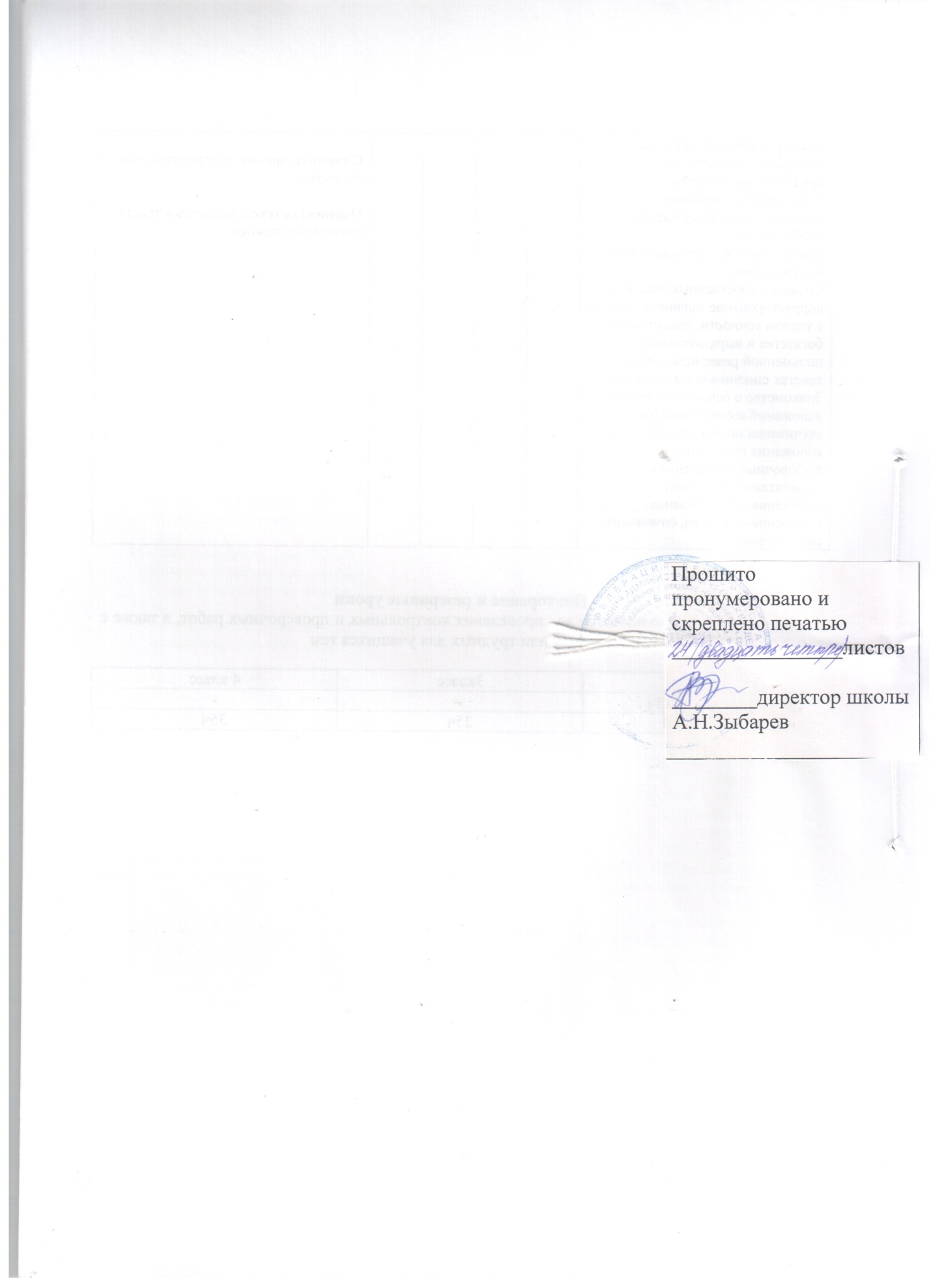 Раздел программыПрограммное содержание Характеристика деятельности детей (универсальные учебные действия)Слово и предложениеСлово и предложениеСлово и предложениеПредложение как объект изученияПредложение в речевом потоке. Работа с предложением. Слово и предложениеВыделять предложения из речевого потока: определять на слух границы предложения, обозначать каждое предложение полоской. Моделировать состав предложения в процессе дидактической игры. Выделять в предложении слова, изменять порядок слов в предложении. Составлять предложения с заданным словом с последующим распространением предложений. Корректировать предложения, содержащие смысловые и грамматические ошибкиСлово как объект изученияСлово как объект изучения, материал для анализа. Слово как единство звучания и значения. Активизация и расширение словарного запасаОпределять количество слов в предложении при четком произнесении учителем предложения с паузами между словами. Воспринимать слово как объект изучения, материал для анализа. Различать слово и предложение. Анализировать предложение: обозначать каждое слово предложения полоской. Объяснять различие между предметом и обозначающим его словом. Объяснять значение слова. Определять (находить) задуманное слово по его лексическому значениюФонетикаФонетикаФонетикаЗвуки речиЕдинство звукового состава слова и его значения. Изолированный звук. Последовательность звуков в слове. Моделирование звукового состава словаРазличать звучание и значение слова. Воспроизводить заданный учителем образец интонационного выделения звука в слове. Произносить слово с интонационным выделением заданного звука без опоры на образец произнесения учителя. Определять место заданного звука в слове (начало, середина, конец слова). Группировать (классифицировать) слова по первому звуку. Группировать (классифицировать) слова по последнему звуку. Подбирать слова с заданным звуком. Устанавливать количество и последовательность звуков в слове. Моделировать последовательность звуков слова с использованием желтых фишек.Сопоставлять слова, различающиеся одним или несколькими звуками Гласные и согласные звуки. Гласные звуки: ударные и безударные. Согласные звуки: твердые и мягкие, звонкие и глухие Особенность гласных звуков — отсутствие при произнесении этих звуков преграды. Особенность согласных звуков — наличие при их произнесении преграды. Различение гласных и согласных звуков. Различение твердых и мягких согласных звуков. Смыслоразличительная функция твердых и мягких согласных звуков. Качественная характеристика звуков (гласные, твердые и мягкие согласные) Гласные звуки: ударные и безударные. Звонкие и глухие согласные звуки. Смыслоразличительная функция звонких и глухих согласных звуков. Действия контроля и самоконтроля в процессе моделирующей деятельности Устанавливать различие в произношении гласных и согласных звуков. Различать звуки: гласные и согласные, согласные твердые и мягкие. Объяснять (доказывать) выбор фишки при обозначении звука. Характеризовать заданный звук: называть его признаки. Моделировать звуковой состав слова: отражать в модели качественные характеристики звуков, используя фишки разного цвета. Классифицировать звуки по заданному основанию (твердые и мягкие согласные звуки; гласные-согласные и т. д.). Различать звонкие и глухие согласные звуки. Анализировать предложенную модель звукового состава слова, подбирать слова, соответствующие заданной модели. Соотносить заданное слово с соответствующей ему моделью, выбирая ее из ряда предложенных. Подбирать слова, соответствующие заданной модели. Осуществлять развернутые действия контроля и самоконтроля: сравнивать построенную модель с образцом. Объяснять (обосновывать) выполняемые и выполненные действия. Находить и исправлять ошибки, допущенные при проведении звукового анализа Слог как минимальная произносительная единица. Деление слов на слоги. Определение места ударения Слог как минимальная произносительная единица. Слогообразующая функция гласных звуков. Деление слов на слоги. Слоговой анализ слов: установление количества слогов в слове Ударение. Ударный гласный звук в слове Делить слова на слоги. Доказывать (объяснять) количество слогов в слове. Приводить примеры слов с заданным количеством слогов Анализировать слово: определять место ударения в слове. Подбирать слова с заданным ударным гласным звуком. Классифицировать слова по количеству слогов и месту ударения. Соотносить слова с соответствующими им слогоударными схемами. Приводить примеры слов по заданной слогоударной схеме. Контролировать этапы своей работы, оценивать процесс и результат выполнения задания. Находить и исправлять ошибки, допущенные при делении слов на слоги, в определении ударного звука. Объяснять причину допущенной ошибки ГрафикаГрафикаГрафикаЗвуки и буквы. Позиционный способ обозначения звуков буквами. Буквы гласных как показатель твердости-мягкости согласных звуков Звук и буква. Буква как знак звука. Буквы, обозначающие гласные звуки. Функции букв, обозначающих гласный звук в открытом слоге: обозначение гласного звука и указание на твердость или мягкость предшествующего согласного Соотносить звук и соответствующую ему букву. Объяснять (характеризовать, пояснять, формулировать) функцию букв, обозначающих гласные звуки в открытом слоге: показатель твердости-мягкости предшествующих согласных звуков и обозначение гласного звука. Обозначать гласные звуки буквами, выбирая букву гласного звука в зависимости от твердости или мягкости предшествующего согласного. Соотносить звукобуквенную модель (модель звукового состава слова с проставленными в ней гласными буквами) Функции букв е, ѐ, ю, я Функции букв е, ѐ, ю, я Обозначать буквами е, ѐ, ю, я звук [й’] и последующие гласные звуки. Обозначать согласные звуки буквами Буквы, обозначающие согласные звуки. Одна буква для обозначения парных по твердости-мягкости согласных звуков. Разные способы обозначения буквами звука [й’]Объяснять выбор буквы для обозначения согласного звука. Дифференцировать буквы, обозначающие близкие по акустико-артикуляционным признакам согласные звуки (с — з, ш — ж, с — ш, з — ж, р — л, ц — ч и т. д.). Дифференцировать буквы, имеющие оптическое и кинетическое сходство (о — а, и — у, п — т, л — м, х — ж, ш — т, в — д и т. д.). Классифицировать слова в зависимости от способа обозначения звука [й’]Буква ь Буква ь как показатель мягкости предшествующего согласного звука Объяснять функцию буквы ь Русский алфавитНазвание букв русского алфавита. Последовательность букв в русском алфавите. Алфавитный порядок словОсознавать алфавит как определенную последовательность букв. Воспроизводить алфавит. Восстанавливать алфавитный порядок словВосприятие художественного произведения Восприятие художественного произведения Восприятие художественного произведения Первоначальное знакомство с литературными жанрами. Малые фольклорные формы Восприятие художественного произведения, читаемого взрослым или хорошо читающим одноклассником. Воспринимать на слух литературные произведенияОсознавать смысл текста при его прослушивании Различать стихотворения, рассказы, сказки ЧтениеЧтениеЧтениеСлоговое чтение. Чтение слов, словосочетаний, предложений и коротких текстов. Осознанность и выразительность чтения небольших текстов и стихотворений Способ чтения прямого слога: ориентация на букву, обозначающую гласный звук. Воспроизведение звуковой формы слова по его буквенной записи (чтение). Отработка техники чтения: плавное слоговое чтение и чтение целыми словами со скоростью, соответствующей индивидуальному темпу ребенка. Работа над осознанностью чтения слов, предложений, коротких текстов. Чтение с интонациями и паузами в соответствии со знаками препинания Отрабатывать способ чтения прямых слогов с использованием пособия «окошечки». Читать слова, получающиеся при изменении гласной буквы. Воспроизводить звуковую форму слова по его буквенной записи. Устанавливать соответствие прочитанных слов с картинками, на которых изображены соответствующие предметы. Осознавать смысл прочитанного. Отвечать на вопросы по содержанию прочитанного текста. Находить содержащуюся в тексте информацию. Определять основную мысль прочитанного произведения. Читать предложения и небольшие тексты с интонациями и паузами в соответствии со знаками препинания. Обсуждать прочитанный текст с одноклассниками. Аргументировать свое мнение при обсуждении содержания текста. Формулировать простые выводы на основе информации, содержащейся в тексте. Интерпретировать информацию, представленную в тексте в явном виде. Интерпретировать информацию, представленную в тексте в неявном виде.Орфоэпическое чтение. Орфографическое чтение Два вида чтения — орфографическое и орфоэпическое. Орфоэпическое чтение как воспроизведение звуковой формы слова по его буквенной записи с учетом орфоэпических правил при переходе к чтению целыми словами. Орфографическое чтение (проговаривание) как средство самоконтроля при письме под диктовку и при списывании.Сравнивать два вида чтения: орфографическое и орфоэпическое — по целям. Овладевать орфоэпическим чтением ПисьмоПисьмоПисьмоГигиенические требования при письме Гигиенические требования к правильной посадке, к положению тетради на рабочем столе, к положению ручки в руке. Особенности правильной посадки, положения тетради и положения ручки в руке первоклассников, пишущих правой и левой рукой Объяснять правильную посадку, положение тетради на рабочем столе, положение ручки в руке. Анализировать особенности правильной посадки, положения тетради и положения ручки в руке при письме правой и левой рукой Развитие мелкой моторики Развитие мелких мышц пальцев и свободы движения руки Выполнять пальчиковую гимнастику и гимнастику для рук Ориентация в пространстве листа тетради и пространстве классной доски Ориентация в пространстве листа тетради: верхний правый угол / верхний левый угол / нижний правый угол / нижний левый угол тетради. Ориентация в пространстве классной доски Ориентироваться в понятиях «лево», «право», «слева», «справа», «верх», «низ» Письменные прописные и строчные буквыАлгоритм действий на страницах прописей. Параллельные прямые и наклонные линии, левые и правые полуовалы. Рабочая строка прописей. Середина надстрочного пространства. Линии сложной траектории на рабочей строке. Печатные заглавные и строчные буквы. Письмо печатными буквами Письменные прописные (заглавные) и строчные буквы. Создание единства звука, зрительного образа обозначающей его буквы и двигательного образа этой буквы. Письмо букв, буквосочетаний, слогов, слов, предложений с соблюдением гигиенических норм. Овладение разборчивым аккуратным письмом Письмо под диктовку слов и предложений, написание которых не расходится с их произношением Приемы и последовательность правильного списывания текста. Алгоритм списывания с печатного и письменного шрифта. Списывание слов, предложений, текстов Находить заданное положение на рабочем листе прописей. Выполнять указание учителя по проведению линий, начинающихся и заканчивающихся в заданных точках. Ориентироваться на точку начала движения, на стрелку, указывающую направление движения. Проводить линии от определенной точки в заданном направлении.Анализировать поэлементный состав печатных и письменных заглавных и строчных букв. Сравнивать начертания заглавных и строчных печатных букв. Сравнивать начертания заглавных и строчных письменных букв. Сравнивать начертания печатных и письменных букв (заглавных и строчных). Моделировать буквы из набора элементов, различных материалов (проволока, пластилин и др.). Анализировать деформированные буквы, определять недостающие элементы, реконструировать буквы Сравнивать написанные буквы с предложенным в прописях и на доске образцом написания. Различать буквы, имеющие оптическое и кинетическое сходство. Контролировать собственные действия: закрашивать только те части рисунка, в которых есть заданная буква, выбирать лучшую из написанных букв. Писать печатные и письменные прописные и строчные буквы. Писать буквы, слоги, слова, предложения с соблюдением гигиенических норм. Принимать участие в выработке критериев для оценивания написанного. Оценивать собственное написание с учетом выработанных критериев (разборчивое аккуратное начертание букв). Группировать буквы по наличию в них определенных элементов; по сходству обозначаемых ими звуков (звонкие/глухие согласные звуки др.). Находить в текстах слова с заданной буквой. Соотносить слова, написанные печатным и письменным шрифтами. Выкладывать слова из разрезной азбуки. Записывать под диктовку отдельные слова и предложения, состоящие из трех — пяти слов со звуками в сильной позиции. Читать написанное, осознавать смысл написанного. Объяснять характеристики разборчивого аккуратного письма. Моделировать в процессе совместного обсуждения алгоритм списывания. Использовать алгоритм порядка действий при списывании. Списывать слова, предложения, небольшие тексты, написанные печатным и письменным шрифтом в соответствии с заданным алгоритмом Алгоритм действий на страницах прописей. Параллельные прямые и наклонные линии, левые и правые полуовалы. Рабочая строка прописей. Середина надстрочного пространства. Линии сложной траектории на рабочей строке. Печатные заглавные и строчные буквы. Письмо печатными буквами Письменные прописные (заглавные) и строчные буквы. Создание единства звука, зрительного образа обозначающей его буквы и двигательного образа этой буквы. Письмо букв, буквосочетаний, слогов, слов, предложений с соблюдением гигиенических норм. Овладение разборчивым аккуратным письмом Письмо под диктовку слов и предложений, написание которых не расходится с их произношением Приемы и последовательность правильного списывания текста. Алгоритм списывания с печатного и письменного шрифта. Списывание слов, предложений, текстов Находить заданное положение на рабочем листе прописей. Выполнять указание учителя по проведению линий, начинающихся и заканчивающихся в заданных точках. Ориентироваться на точку начала движения, на стрелку, указывающую направление движения. Проводить линии от определенной точки в заданном направлении.Анализировать поэлементный состав печатных и письменных заглавных и строчных букв. Сравнивать начертания заглавных и строчных печатных букв. Сравнивать начертания заглавных и строчных письменных букв. Сравнивать начертания печатных и письменных букв (заглавных и строчных). Моделировать буквы из набора элементов, различных материалов (проволока, пластилин и др.). Анализировать деформированные буквы, определять недостающие элементы, реконструировать буквы Сравнивать написанные буквы с предложенным в прописях и на доске образцом написания. Различать буквы, имеющие оптическое и кинетическое сходство. Контролировать собственные действия: закрашивать только те части рисунка, в которых есть заданная буква, выбирать лучшую из написанных букв. Писать печатные и письменные прописные и строчные буквы. Писать буквы, слоги, слова, предложения с соблюдением гигиенических норм. Принимать участие в выработке критериев для оценивания написанного. Оценивать собственное написание с учетом выработанных критериев (разборчивое аккуратное начертание букв). Группировать буквы по наличию в них определенных элементов; по сходству обозначаемых ими звуков (звонкие/глухие согласные звуки др.). Находить в текстах слова с заданной буквой. Соотносить слова, написанные печатным и письменным шрифтами. Выкладывать слова из разрезной азбуки. Записывать под диктовку отдельные слова и предложения, состоящие из трех — пяти слов со звуками в сильной позиции. Читать написанное, осознавать смысл написанного. Объяснять характеристики разборчивого аккуратного письма. Моделировать в процессе совместного обсуждения алгоритм списывания. Использовать алгоритм порядка действий при списывании. Списывать слова, предложения, небольшие тексты, написанные печатным и письменным шрифтом в соответствии с заданным алгоритмом Функция небуквенных графических средств: пробела между словами, знака переноса Понимание функции небуквенных графических средств: пробела между словами, знака переноса Контролировать этапы своей работы. Писать предложения с пробелами между словами. Использовать знак переноса.Орфография Орфография Орфография Правила правописания и их применение Раздельное написание слов. Гласные после шипящих в ударных слогах (ча — ща, чу —Анализировать текст на наличие в нѐм слов с буквосочетаниями ча — ща, чу — щу, жи — ши. Выписывать из текста слова с буквосочетаниями ча — ща, чу — щу, жи — ши. Списывать слова с буквосочетаниями ча — ща, чу — щу, жи — ши. Вписывать пропущенные буквы в слова с буквосочетаниями ча — ща, чу — щу, жи — ши. Оформлять начало и конец предложения: писать прописную букву в начале предложения и ставить точку в конце предложения. Подбирать слова, которые пишутся с заглавной буквы. Подбирать и записывать имена собственные на заданную букву. Переносить слова с одной строки на другую. Применять изученные правила при списывании и записи под диктовку.Развитие речиРазвитие речиРазвитие речиРассказы повествовательного и описательного характера Рассказы по серии сюжетных картинок. Связный рассказ на основе прочитанных слов. Учебный диалог: «присвоение» (отнесение к себе) вопроса, заданного всему классу; осознание смысла вопроса; умение задавать вопрос в целях получения необходимой информации. Культура речи: соблюдение норм русского литературного языка. Небольшие рассказы описательного и повествовательного характера на материале чувственного опыта, игр, занятий, наблюдений Составлять текст по серии сюжетных картинок. Пересказывать содержание текста с опорой на вопросы учителя. Составлять рассказ по сюжетной картинке. Участвовать в учебном диалоге, оценивать процесс и результат решения коммуникативной задачи. Осознавать недостаточность информации, задавать учителю и одноклассникам вопросы. Включаться в групповую работу. Участвовать в обсуждении проблемных вопросов, высказывать собственное мнение и аргументировать его. Формулировать и обосновывать собственное мнение. Описывать случаи из собственной жизни, свои наблюдения и переживания. Составлять небольшие описательные рассказы. Составлять небольшие повествовательные рассказы Содержание учебного предметаКоличество часовКоличество часовКоличество часовКоличество часовХарактеристика деятельности обучающихсяСодержание учебного предмета1 кл.2 кл.3 кл.4 кл.Характеристика деятельности обучающихсяФонетика и орфоэпияФонетика и орфоэпияФонетика и орфоэпияФонетика и орфоэпияФонетика и орфоэпияФонетика и орфоэпияРазличение гласных и согласных звуков. Нахождение в слове ударных и безударных гласных звуков Различение мягких и твердых согласных звуков, определение парных и непарных по твердости мягкости согласных звуков. Различение звонких и глухих согласных звуков, определение парных и непарных по звонкости-глухости согласных звука. Определение качественной характеристики гласный-согласный, характеристики гласного звука: ударный - безударный; согласный: твердый – мягкий, парный—непарный; согласный звонкий – глухой. Деление слов на слоги. Ударение произношение звуков и сочетаний звуков в соответствии с нормами современного русского литературного языка. Фонетический разбор слова. 10531Различать звуки: гласные и согласные, твердые и мягкие, звонкие и глухие. Объяснять (характеризовать) особенности гласных, согласных звуков. Определять звук по его характеристике. Сравнивать (соотносить) звук (выбирая из ряда предложенных) и его качественную характеристику. Характеризовать (устно) звук. Группировать звуки по заданному основанию. Оценивать правильность предложенной характеристики звука, на-ходить допущенные в ней ошибки. Наблюдать: находить (из ряда предложенных) слова с заданными характеристиками. Графика Графика Графика Графика Графика Графика Различение звуков и бyкв. Обозначение на письме твердости и мягкости согласных звуков Использование на письме разделительных ь и ъ Установление соотношения звукового и буквенного состава слова в словах типа стол, конь; в словах с йотированными гласными е, ё, ю, я; в словах с непроизносимыми согласными Использование небуквенных графических средств: пробела между словами, знака переноса, абзаца. Алфавит: правильное называние букв, знание их последовательности.  Использование алфавита при работе со словами, справочниками, каталогами.205Сравнивать звуковой и буквенный состав слова. Объяснять функции букв Ь и Ъ. Называть правильно буквы алфавита, знать их последовательность. Лексика Лексика Лексика Лексика Лексика Лексика Понимание слова как единства звучания и значения. Выявление слов, значение которых требует уточнения. Определение значения слова по тексту или уточнение значения с помощью толкового словаря. Представление об однозначных и многозначных словах, о прямом и переносном значении слова. Наблюдение об использовании в речи синонимов и антонимов. 1022Ориентироваться самостоятельно в толковом словарике учебнике: находить значение неизвестных слова, выписывать его. Подбирать синонимы для заполнения пропуска в предложении, в тексте, объяснить целесообразность выбранного синонима. Состав слова ( морфемика ) Состав слова ( морфемика ) Состав слова ( морфемика ) Состав слова ( морфемика ) Состав слова ( морфемика ) Состав слова ( морфемика ) Овладение понятием «родственные (однокоренные) слова». Различение однокоренных слов и различных форм одного и того же слова. Различение однокоренных слов и синонимов, однокоренных слов и слов с омонимичными корнями. Выделение в словах с однозначно выделяемыми морфемами окончания, корня, приставки, суффикса. Различение изменяемых и неизменяемых слов. Представление о значении суффиксов и приставок. Образование однокоренных слов: с помощью суффиксов и приставок. Разбор слова по составу. 1941Анализировать таблицу «Правильно изменяй формы слов», использовать ее как алгоритм при самостоятельном изменении слова. Группировать слова по заданному принципу (с общим корнем, с одинаковыми приставками или суффиксами). Контролировать правильность объединения слов в группу (уметь обнаруживать «лишнее» слово в ряду предложенных: синоним в группе родственных слов или слово с омонимичным корнем в ряду родственных слов). Анализировать заданную схему состава слова и подбирать к ней слова. Подбирать максимальное количество родственных слов с опорой на словарь (в процессе парной, групповой работы и самостоятельно). Анализировать текст с установкой на поиск в нем родственных слов; слов с заданными приставками, суффиксами. Объяснять значение слова - давать развернутое его толкование. При определении состава слова приводить доказательства (в игровых упражнениях типа: «Докажи, что в слове... корень...»; «Докажи, что в слове... нет приставки..., «Докажи, что записанные слова являются родственными»). Морфология Морфология Морфология Морфология Морфология Морфология Части речи, деление частей речи на самостоятельные и служебные. Имя существительное. Значение и употребление в речи. Умение осознавать имена собственные. Различение имен существительных, отвечающих на вопросы «кто?» и «что?». Различение имен существительных мужского, женского и среднего рода. Изменение существительных по числам. Изменение существительных по падежам. Определение падежа, в котором употреблено имя  существительное. Различение падежных и смысловых (синтаксических) вопросов. Определение склонения имен существительных (1, 2,3-склонение). Морфологический разбор имен существительных.Имя прилагательное. Значение и употребление в речи. Изменение прилагательных по родам, числам и падежам, кроме прилагательных на –ий, -ья, -ов, -ин. Морфологический разбор имен прилагательных. Местоимение. Общее представление о местоимении. Личные местоимения, значение и употребление в речи. Личные местоимения 1. 2. 3-го лица единственного и множественного числа. Склонение личных местоимений. Глагол. Значение и употребление в речи. Неопределенная форма глагола. Различие глаголов, отвечающих на вопросы «что сделать?» и «что делать?» Изменение глаголов по временам. Изменение глаголов по лицам и числам в настоящем и будущем времени (спряжение). Способы определения I и II спряжения- глаголов (практическое овладение). Изменение глаголов прошедшего времени по родам и числам. Морфологический разбор глаголов. Наречие. Значение и употребление в речи. Предлог. Знакомство с наиболее употребительными предлогами. Функции предлогов: образование падежных форм имен существительных и местоимений. Отличие предлогов от приставок. Союзы и, а, но и их роль в речи. Частица ни и ее значение. 563736Классифицировать (группировать) слова по частям речи, объяснять основания классификации (части речи; самостоятельные и служебные части речи). Выдвигать предложения: находить основание для классификации имен существительных (по родам, числам, склонениям), глаголов (по вопросам, временам, спряжениям). Характеризовать признаки изученных частей речи. Контролировать правильность выполнения морфологического разбора. Синтаксис Синтаксис Синтаксис Синтаксис Синтаксис Синтаксис Различие предложения, словосочетания, слова (осознание их сходства и различия). Различие предложений по цели высказывания: повествовательные, вопросительные и побудительные; по эмоциональной окраске (интонации) восклицательные и невосклицательные. Нахождение главных членов предложений: подлежащего и сказуемого. Различие главных и второстепенных членов предложения. Установление связи (при помощи смысловых вопросов) между словами в словосочетании и предложении Нахождение и самостоятельное составление предложений с однородными членами без союзов и с союзами и, а, но. Использование интонации перечисления в предложениях с однородными членами. Различение простых и сложных предложений 3171816Анализировать деформированный текст: определять границы предложений, выбирать знак в конце предложений. Классифицировать предложения по цели высказывания, находить в тексте повествовательные, вопросительные, побудительные предложения.Распространять предложения по опорным вопросам. Задавать смысловые вопросы (от слова к слову). Анализировать текст, находить в тексте предложения с однородными членами. Орфография и пунктуация Орфография и пунктуация Орфография и пунктуация Орфография и пунктуация Орфография и пунктуация Орфография и пунктуация Формирование орфографической зоркости. Разные способы выбора написания в зависимости от места орфограммы в слове. Использование орфографического словаря. Применение правил правописания: сочетания жи—ши, ча- ща, чу—щу;• сочетания чк—чн, чт, щн; • перенос слов; прописная буква в начале предложения, в именах собственных; • проверяемые безударные гласные в корне слова парные звонкие и глухие согласные в корне слова; •непроизносимые согласные; • непроверяемые гласные и согласные в корне слова (на ограниченном перечне слов); • гласные и согласные в неизменяемых на письме приставках; •разделительный ъ и ь; • мягкий знак после шипящих на конце имен существительных (ночь, рожь, мышь; • безударные окончания имен существительных ( кроме существительных на – мя,- ий, -ья, -ье,-ия.- ов,-ин); • безударные падежные окончания имен прилагательных; • раздельное написание предлогов с личными местоимениями; • не с глаголами; • мягкий знак после шипящих на конце глаголов 2-го лица единственного числа (пишешь, учишь); • мягкий знак в глаголах в сочетании –ться;• безударные личные окончания глаголов; • раздельное написание предлогов с другими словами; • знаки препинания в конце предложения: точка вопросительный и восклицательный знаки; • знаки препинания (запятая) в предложениях с однородными членами .585352Определять наличие изученных орфограмм в словах.Объяснять написания слов. Соотносить звучание и написание слова, объяснять случаи их расхождения. Обосновывать написание слов («Докажи, что в слове гора пишется буква о»). Прогнозировать наличие определенных орфограмм: письмо с пропуском определенных орфограмм. Контролировать правильность написания: письмо со знаками вопросов на месте сомнения. Составлять словарик слов, в которых были допущены ошибки. Моделировать в ходе коллективной работы алгоритмы применения орфографических правил. Группировать слова по месту и типу орфограммы.Объяснять написание слов, используя орфографический словарик учебника. Анализировать текст с точки зрения наличия в нем слов с определенной орфограммой. Контролировать правильность записи текста, находить неправильно записанные слова и исправлять ошибки. Обосновывать написание слов с непроверяемыми орфограммами с помощью различных опор при запоминании слов. Моделировать предложения, включая в них слова с непроверяемыми орфограммами.Создавать собственные тексты с максимальным количеством включенных в них словарных слов. Объяснять написание слов в ходе предварительного анализа текста диктанта. Оценивать собственный диктант, анализировать допущенные ошибки Развитие речиРазвитие речиРазвитие речиРазвитие речиРазвитие речиРазвитие речиОсознание ситуации общения с какой целью, с кем и где происходит общение. Практическое овладение диалогической речи. Выражение собственного мнения, его аргументация. Овладение основными умениями ведения разговора (начать, поддержать, закончить разговор, привлечь внимание и т. п.). Овладение нормами речевого этикета в ситуациях учебного и бытового общения (приветствие, прощание, извинение, благодарность, обращение с просьбой). Особенности речевого этикета в условиях общения с людьми плохо владеющими русским языком. Практическое овладение устными и монологическими высказываниями на определенную тему с использованием разных типов речи (описание, повествования, рассуждение) Текст. Признаки текста. Смысловое единство предложений в тексте. Заглавие текста Последовательность предложений в тексте. Последовательность частей текста (абзацев). Комплексная работа над структурой текста: озаглавливание, корректирование порядка предложений и частей текста (абзацев). План текста. Составление планов к данным текстам. Создание собственных текстов по предложенным планам. Типы текстов: описание, повествование, рассуждение, их особенности. Знакомство с жанрами письма и поздравления. Создание собственных текстов и корректирование заданных текстов с учетом точности, правильности, богатства и выразительности письменной речи; использование в текстах синонимов и антонимов. Знакомство с основными видами изложений и сочинений (без заучивания определений): изложения подробные и выборочные, изложения с элементами сочинения; сочинения-повествования, сочинения-описания, сочинения-рассуждения. 20343029Анализировать уместность использования средств устного общения в разных речевых ситуациях, во время монолога и диалога, накапливать опыт собственного использования речевых средств. Оценивать правильность выбора языковых и неязыковых средств устного общения на уроке.Использовать нормы речевого этикета в повседневной жизни.Моделировать правила участия в диалоге, полилоге (умение слышать, точно реагировать на реплики, поддерживать разговор). Анализировать успешность участия в диалоге. Выражать собственное мнение, аргументировать его с учетом ситуации общения (умение слышать, точно реагировать на реплики, поддерживать разговор), в том числе при общении с носителями нерусского языка. Соотносить тексты и заголовки, выбирать наиболее подходящий заголовок из ряда предложенных. Воспроизводить текст в соответствии с заданием: подробно, выборочно. Анализировать и корректировать тексты с нарушенным порядком предложений, находить в тексте смысловые пропуски. Составлять план текста. Сочинять письма, поздравительные открытки. Оценивать текст, находить в тексте смысловые ошибки 2 класс3класс4 классПовторение - 5ч--Резерв - 16ч25ч35ч